2020ECHS/LOCALSCHOLARSHIP BOOKCounseling DepartmentEdited and Updated byMrs. WozabDear Students and Parents:Thank you for viewing our annual Scholarship Book.  We hope it will serve as a valuable resource for financial aid and scholarship information.  The first several pages will give you a general overview of the financial aid process.  Please read this information carefully, as the process can be complicated at times.  The second part of this document is dedicated to local scholarships. Some scholarships are sent directly to the school and you need to inquire in the counseling office to receive details.  Deadlines vary, although the majority of scholarship applications are due in the spring.  Those scholarships with contact information listed (websites, addresses, phone numbers, etc.) must be attained by you.  Visit the organization’s listed website for more detailed information.It is important to know that the status of some scholarships may change throughout the year.  Some change their address or discontinue the scholarship altogether.  We do our best to update this book annually.  Please notify us of any changes that you become aware of so we can keep our information as current as possible.Finally, a book such as this can only supplement the information available on the internet.  Please pay close attention to the websites listed in this book, as they are the best places to find the most up-to-date scholarship and financial aid information. You can also search “scholarships” in any search engine and find an abundance of information. Good luck in your scholarship hunt.Mrs. WozabDirector of CounselingBRIDGING THE GAP:  FINANCIAL AID FOR COLLEGEFinancial aid is help for meeting college costs, both direct educational costs (such as tuition, fees, and books) and personal expenses (such as food, housing, and transportation).People are sometimes surprised that students can get financial aid to help them pay for    living expenses while living at home.  Even colleges with comparatively low tuition, like community colleges, can give qualified students some help in paying for food, rent, commuting, and other personal expenses.Many students don't realize that financial aid is available to pay for non-collegiate education and training programs, too.  If you are thinking about vocational or trade school after high school, financial aid could be a possibility for you.ELIGIBILITY FOR FINANCIAL AIDWhile each program has its own special criteria, certain basic eligibility requirements are common to almost all programs.  For example, to be eligible for some programs you must be at least a half-time student (usually defined as six semester hours of courses per semester or its equivalent).  But most programs, such as those sponsored by colleges and private organizations, require recipients to attend on a full-time basis, usually at least 12 hours per semester.You must also be enrolled in an eligible program in an eligible institution.   Programs require that you maintain satisfactory academic progress toward a degree or certification and be in good standing with the institution you attend.WHO GETS FINANCIAL AID?While many scholarships are based on criteria other than demonstrated need, most financial aid today is awarded on the basis of need.  Sometimes factors such as academic performance, career plans, or special abilities are considered in addition to demonstrated need.  Students are usually eligible for aid equal to the amount of their demonstrated financial need.Since the amount a family can afford to pay stays the same whether the costs are high or low, you can see that you would be eligible for different amounts of aid at different colleges.  In fact, if you get all the financial aid you're eligible for, you could end up paying the same amount at a high-cost college as you would at a lower-cost one.That's a pretty big "IF."  Student aid funds appear to be declining, not increasing.   But you can improve your chances of getting the outside help you need.  FINANCIAL AID DOESN'T JUST HAPPEN TO YOU. You have to take an active part in the process by identifying all possible sources of assistance for which you might be eligible and by applying the right way at the right time.DETERMINING FINANCIAL NEEDColleges determine a student’s financial need by comparing his or her resources with probable educational and living expenses.  Special consideration is given to students who have unusual medical expenses.  The resources colleges consider include:	The student’s contribution:  The student is expected to contribute a minimum amount to his or her own educational costs.  This money may come, for example, from personal savings or a part-time job during the school year and summer breaks.The parents' contribution:  If the student is financially dependent on his or her parents, the amount of their expected contribution is based upon information submitted about their income, assets, and household size.Other resources:  These include such things as public assistance, savings, and scholarships that the student receives from other sources.If the college determines that the student's resources are not sufficient to meet educational and living expenses, he or she will be eligible for financial aid.  In that case, the student will be offered a financial aid package, which may include a combination of funds from the available aid programs--scholarships, grants, loans, and work-study.  The student must maintain satisfactory academic progress to continue to be eligible for financial aid.TYPES OF FINANCIAL AIDThe basic types of financial aid are described below.  (Because many financial aid programs are funded by the federal and state governments, they are subject to change from year to year.)  The college general catalogs are good sources of more detailed information about these programs.  Prospective students are also ENCOURAGED to contact the college campus financial aid offices.SCHOLARSHIPS:Scholarships are awarded on the basis of academic achievement and potential.  The amount of the award, however, may depend upon the student's financial need.  ALL STUDENTS WITH OUTSTANDING ACADEMIC RECORDS ARE ENCOURAGED TO APPLY FOR SCHOLARSHIPS.  Students should apply for federal and state financial aid unless they are sure that they will not be found financially needy.  (DO NOT TRY TO GUESS IF YOU WILL BE CONSIDERED "NEEDY."  LET SOMEONE ELSE DECIDE; APPLY ANYWAY!)  Scholarship awards do not have to be repaid.  There are literally thousands of private sources of financial aid for students provided through scholarships, grants, and low-interest loans.  While aid from the federal government, state government, and colleges constitute much of the financial aid, private aid does offer important assistance to students of different need levels and different academic standings.  Your child might qualify for one of the many specialized scholarships available.  These scholarships may come from corporations, religious denominations, foundations, trade associations, clubs, veterans groups, and many other kinds of organizations.  The eligibility criteria, award amounts, and application procedures obviously vary from program to program.  Some base their awards on need, others on academic achievement, career plans, athletic ability, ethnic or racial heritage, religious affiliation, parents' membership in a group, or any one of other countless criteria.FEDERAL AID PROGRAMS:  www.studentaid.ed.gov Some aid programs, such as Federal Pell Grants, are offered directly to students by the federal government.  Others are administered by the schools and colleges (Federal SEOG, Federal College Work-Study, and Federal Perkins Loans).  The federal student loan programs are administered by guaranteed agencies such as the California Student Aid Commission.  Students must possess a valid Social Security number and have completed U.S. Selective Service requirements.  		a. Federal Pell Grants:The Federal Pell Grant program is a large student grant program and provides a "foundation" of financial aid to which other aid may be added.  Applicants who meet all requirements will receive a Federal Pell Grant.  Applicants must qualify financially, be enrolling in an eligible program at an eligible school or college, and must not have already obtained a bachelor's degree.Pell Grant eligibility is determined by a federal methodology.  A need analysis service determines an applicant's eligibility according to that formula; the smaller the index number, the larger the grant.  Federal Pell Grant awards for full-time students go up to $4,000.  Those who qualify for a Pell Grant are usually eligible for other financial aid and should apply for it.  Those not eligible for a Pell Grant still may be eligible for other aid.b.	 Federal Supplemental Educational Opportunity Grants (FSEOG):Students who qualify for additional assistance may get a Supplemental Educational Opportunity Grant (SEOG) to go with other sources of financial aid.  These federal grants range from $100 to $4,000 per award year.  Schools and colleges award these grants to those who qualify according to the schools' eligibility criteria.  Colleges may award SEOG to students who are enrolled less than half time.Federal College Work-Study:Many colleges will offer students a federal Work-Study job as part of a financial aid package.  This helps needy students earn their way through college while gaining valuable skills and work experience.Colleges assist students in locating jobs either on or off campus with a nonprofit or government employer or with a private for-profit company.  To the maximum extent practical, students will be placed in work related to their studies or career plans.  Wages usually depend on the level of responsibility required by the job, but are equal at least to the federal minimum wage.d.	    Federal Perkins Loans:Perkins Loans are very low-interest federal loans available for students who have financial need and are enrolled at a participating school.  The annual loan limit is $4,000 for undergraduate students and $6,000 for graduate students.  The aggregate loan limits are up to $20,000 for undergraduate study leading to a bachelor's degree, and up to $40,000 for graduate or professional study.  No interest is paid while enrolled in school at least half time and repayment begins nine months after graduation, leaving school, or dropping below half-time enrollment.  Depending on the size of the loan, borrowers have up to 10 years to repay.4.	STATE AID PROGRAMS:  Cal Grants A, B and C:To qualify for a Cal Grant A, B or C, a student must be a California resident attending an eligible school or college in the state of California, must be making satisfactory academic progress as determined by the institution, and must be in a program of study leading directly to an undergraduate degree or certificate.  Students must apply for a Cal Grant by the March 2nd deadline. Cal Grant A:Cal Grant A helps low and middle income students with tuition/fee costs.  Grant     recipients are selected on the basis of financial need and grade point average.  Students must have an academic unweighted GPA of at least 3.0.Awards average $8,322 at independent schools and colleges, $5,684 at UC, and $2,334 at CSU.  The minimum course length is two academic years.If you qualify for a Cal Grant A and want to attend a public community college, the Student Aid Commission will reserve a tuition/fee award until you transfer to a tuition/fee charging college, provided that you continue to qualify.  However, new recipients cannot transfer a community college reserve award to a tuition/fee charging school during their first year as recipients.To be eligible for a first-time Cal Grant A, a student must enroll at least half time in the fall term of the year for which the award is made. Cal Grant B:Cal Grant B provides a living allowance (and sometimes tuition/fee help) for very low-income students.  The approximate living allowance for new awards is $1,500.  The tuition/fee awards are the same as those for Cal Grant A.  The minimum course length is one academic year.  Students must have a minimum 2.0 GPA.More than half of all new Cal Grant B recipients must begin at a public community college.  Therefore, the Cal Grant B award for freshmen is usually limited to the non-tuition college costs such as living expenses, books, and supplies, transportation, etc. When renewed by sophomores, juniors, and seniors, a Cal Grant B also may cover all or part of tuition/fee costs up to $9,036. Cal Grant C:Cal Grant C helps vocational school students with tuition and training.Currently, the maximum award is $576 at California community colleges and up to $2,592 more for tuition at a college other than a community college.  Recipients must be enrolled in a vocational program at a community or independent college, or vocational school, in a program of study from four to 24 months in length.  A student also must enroll at least half time in the fall term of the year for which the award is made. State Work-Study Program:The State Work-Study program at a limited number of schools offers eligible college   and university students the opportunity to earn money to help defray educational   expenses.Schools will help find jobs that relate to the student's course of study, career goals, or the exploration of careers.  Students will be paid at rates comparable to those paid for positions within the employing organization.  Jobs may be with public institutions or nonprofit or profit-making enterprises.HOW TO APPLY FOR FINANCIAL AID:Step 1.  FIGURE OUT WHAT SCHOOLS REQUIRE.During the college admission application process, also find out what each school requires to apply for financial aid.  Even at similar colleges in California, requirements and deadlines are not the same.  Schools outside the state will often have their own financial aid application process.When mailing important letters or forms; ask the post office for a certificate of mailing.  Print your name and Social Security number at the top of each document and make and keep copies.  Be prepared to supply additional materials, such as your family's income tax returns (IRS Form 1040), directly to the school.Step 2.  GET AND COMPLETE THE RIGHT APPLICATIONS.  AVAILABLE IN THE COUNSELING OFFICE.In California, you may apply for a Federal Pell Grant and for a state Cal Grant by completing the Free Application for Federal Student Aid (FAFSA).  At the same time, in order to qualify for Cal Grant Aid, students must also complete the Cal Grant Student Aid Supplement, a one page document verifying 10th and 11th grade G.P.A. (excluding PE), signed and verified by your high school counselor, and mailed to the California Student Aid Commission by March 1st, but not before January 1st. There are Spanish language forms for those who require them, and all forms are available starting in December at counseling offices, colleges, and other post-secondary school financial aid offices.  DO NOT FILE THE FAFSA EARLIER THAN JANUARY 1st.Be sure to review carefully the application instructions and provide accurate information.  Mail the completed form to the appropriate need analysis service, which will determine expected family contribution.  The need analysis service sends copies to the federal government for Pell Grant evaluation, to colleges which you list, (up to six) and to the California Student Aid Commission if you so request.  In acknowledging an application, the need analysis service also sends you a form (SAR) indicating the information submitted on your application and used in determining your family contribution. Carefully review it and submit any corrections on the form supplied.STUDENTS WHO APPLY TO PRIVATE COLLEGES AND UNIVERSITIES in the United States must check with their counselor to see if their particular institution ALSO requires additional information which must be provided by completing the CSS/FINANCIAL AID PROFILE and mailing the PROFILE from November 1st, to no later than January 15th.  There is a nominal charge to have this information processed and sent to each of those private institutions that require it and to which you are making an application for admission.Step 3.  APPLY FOR A CAL GRANT BY MARCH 1st. There is no charge to apply for a state-sponsored Cal Grant A, B or C.  Follow the instructions and complete the appropriate sections on the FAFSA, including answering "yes" to question 33 and completing Section I: State Information.   Do not file before January 1st.  The need analysis service will forward your processed application to the Student Aid Commission. To be considered for a Cal Grant, a completed FAFSA must be filed by the March 1st postmark deadline.Students applying for a Cal Grant MUST ALSO FILE the Cal Grant Supplement (signed by the high school counselor to verify the GPA) with the California Student Aid Commission by the deadline.  Counselors and college financial aid offices have complete information and materials.The Student Aid Commission notifies Cal Grant award recipients in the spring.  Check with the college financial aid office.Step 4.  THE FEDERAL PELL GRANT DEADLINE.Using the FAFSA, file as early as possible, after January 1st, but no later than March 1st. Four to six weeks after applying for a Pell Grant you will receive a Student Aid Report (SAR) from the processor, which shows whether you are eligible. Follow any instructions that are included with the SAR.Step 5.  OTHER GRANTS AND SCHOLARSHIPS.Follow up on application requirements for private scholarships and grants.  Prepare to spend some time researching this subject; writing letters or essays and even interviewing community groups may be part of the private scholarship application process.Step 6.  FEDERAL STUDENT LOAN PROGRAMS.Application requirements for student loan programs vary.  For example, the Federal Stafford loan is a need-based program and applicants first must have their eligibility determined for a Pell Grant.  A separate Stafford loan application/promissory note form must be completed.  Other loans will have different eligibility and application requirements.  All loans must be repaid with interest. Ask your college financial aid office for exact loan application information and requirements.  (Some schools are restricted from participation in the various student loan programs due to high default rates.)  Complete the required forms and return them to the college for certification.  You or your college then must forward the certified loan application to the participating leader.  The college financial aid offices have lists of banks, savings and loan institutions, and credit unions that make student loans, along with the current lending policies for many of them.  Before applying for a student loan, make sure that doing so will not affect other aid.	Step 7.  AFTER STUDENT AID IS OFFERED.Carefully read all letters and notices received from colleges, the federal student aid processor, the need analysis service, the Student Aid Commission, and private scholarship organizations.  The offer of financial aid varies by school and may be sent either before or after you are notified about admission.  If additional information is requested, respond promptly.When offering campus-based aid, schools take into account family contributions, Federal Pell Grants, Cal Grants, other scholarships and veterans' benefits.  Read your award letter carefully.Here are things you should know about a financial aid offer:*	Sign and return all forms, indicating whether you are accepting or rejecting the award.*	You need not accept the whole student aid package.  If you do not accept the loan portion, the college financial aid office usually will not be able to increase the size of your grants.*	Many schools and colleges allow students to trade work aid for a loan or loan aid for work-study.  Ask the financial aid office for details.*	Your award may be changed if your financial resources or expenses change.  Report any changes, both before and during the school year, to the financial aid office.Financial aid generally is disbursed when a student begins classes.  Ask the financial aid office how your Pell Grant, campus-based aid, and Cal Grant payments will be made and plan accordingly.  Also ask how to get your checks; some schools mail the awards, while others expect students to pick them up.Private organizations will notify you directly of an award.  Students may be paid directly or through the campus financial aid office.  If you receive other aid, you must report it to the financial aid office right away.OTHER GRANTS AND SCHOLARSHIPSTALK WITH YOUR HIGH SCHOOL COUNSELOR. READ THIS BOOK THOROUGHLY.  Ask your parents to check at work with their employers or labor unions or with fraternal or veteran organizations.NEXT YEAR YOU MUST REAPPLYIn order to receive aid for each year in college you will have to submit a new FAFSA, Cal Grant Supplement, AND/OR F.A.F. application and supporting documents every year.  The financial aid office at the school you attend will have the information on when and how to reapply.  You will be required to maintain satisfactory academic progress toward a degree or certification in order to qualify for aid each year.To renew your Cal Grant, you must continue to have financial need and be enrolled at an eligible school or college.MILITARY SCHOLARSHIPS OFFER OUTSTANDING OPPORTUNITIESMilitary academy scholarships offer an excellent means for academically talented students to receive an education at no costLocations:  Air Force Academy at Colorado Springs; Coast Guard Academy, New London, Conn. (see counselor for special admission procedures); Merchant Marine Academy, Kings Point, N.Y.; Naval Academy, Annapolis, MD; U.S. Military Academy, West Point, N.Y.Costs:  Full scholarships totaling over $250,000 are awarded which cover tuition, room and board; each student also receives a stipend ($470-$600 per month) to meet costs of books, supplies, clothing, and personal expenses.  The cost to the student is a post-graduation, five year duty commitment to serve as a military officer.  Merchant Marine officers, except during national emergency, enter the maritime industry after graduation.Admission Timeline:  Junior Year:  Contact counselor and/or an academy representative.  Names and numbers are available from counselor.  An early contact with the representative may help in developing plans to meet all requirements.  Write three letters of application.  Send them to the U.S. Senators and Congressman Gary Miller.  The letter should state strong desire to attend an academy and include a listing of academy selections.  It is to your advantage to list several choices.  Make a copy of all letters.  Write to each of the academies that you are considering for admission.  Include in each letter a copy your transcript, PSAT report, (SAT I or ACT report and 2 SAT II Subject Test scores, if possible).Test Requirements:  The PSAT should be taken in October of junior year.  Take the SAT I or ACT in March or April and June and the SAT II Subject tests in May of the junior year (required by U.C. system only - NOT CSU). You may retake the SAT I or ACT early in senior year if needed.Application Dates:  Apply for nomination in the spring, mid-second semester, of junior year.  You can apply as late as December of senior year, but this is not wise to do.Senior Year:  Congressional screening will occur in September and October of senior year; interviews will be held in November and December.  Physical exams will be held November to February.  Class selection will be made in mid-January to April.  Reporting for duty to an academy will be mid-June following graduation.Academic Program:  High school academic program should be rigorous.  Student will be competing with students throughout the United States and California for acceptance.  It is recommended that the following program be taken:a.	Four years college-prep Englishb.	Four years college-prep mathc.	Three to four years college-prep scienced.	Three years foreign languagee.	Participation in school/community extra-curricular activitiesf.  Strong G.P.A. and class rank. Honors/AP classes HIGHLY recommended.Military Academy information may be obtained by writing or calling:U.S. Air Force:				Director of Cadet AdmissionsU.S. Air Force AcademyUSAFA, CO 80840(719) 333-1110www.usafa.af.milU.S. Army:				Admissions OfficeU.S. Military Academy Bldg 606West Point, NY 10996(845) 938-4041www.usma.eduU.S. Coast Guard:	Director of Admissions(Different admission	U.S. Coast Guard Academyprocedures employed than		31 Mohegan Ave.at the other academies)	New London, CT 06320-8103(800) 883-8724www.cga.eduU.S. Merchant Marines:		Admissions Office(Not a military service)	U.S. Merchant Marine Academy	300 Steamboat Rd.Kings Point, NY 11024(516) 773-5711www.usmma.edu/admissionsU.S. Navy/Marines:	U.S. Naval AcademyAttn: Candidate Guidance Office  117 Decatur Rd.Annapolis, MD  21402-5018(410) 293-4361www.usna.edu/admissionsWHAT ABOUT SCHOLARSHIPS?Few scholarships will find their way to students unless they look for them first.  While many scholarships are available, their requirements vary greatly.  Applying for scholarships takes work.  Time has to be devoted to researching different kinds of scholarships.  It's seldom as easy as filling out one application such as the single form many universities require for financial aid.Scholarships are often awarded on the basis of a combination of financial need and academic merit.  OTHERS ARE GRANTED FOR ACADEMIC MERIT ONLY, such as C.S.U. and U.C. scholarships which are awarded each spring to some seniors whose G.P.A. is 3.75 or above.Not all scholarships require a straight A average.  Many scholarships require a minimum G.P.A. of 3.0 and membership in service organizations or involvement in community and extra-curricular activities.Academic and athletic departments at colleges and universities often offer scholarships.  Some departmental scholarships may be available to freshmen, while others are only for continuing students majoring in particular areas.  Students should contact the coach of their particular sport or the department that includes a particular major.Be aware that the deadlines for filing scholarship applications vary.  There are different cycles for applying for scholarships.  Usually, however, the filing periods for most are mid-January to mid-April with awards made the following fall.Why isn't it easier to find and apply for scholarships?  Many organizations and groups are interested in students who show leadership abilities.  Requesting an application, typing it instead of writing it, following directions--these efforts are often important to those awarding scholarships.  They're interested in students who TAKE THE INITIATIVE AND FOLLOW THROUGH.  A student can be no less industrious in seeking and applying for scholarships than he or she was in vying for the top grades that qualify a student for most scholarships.ONE FINAL NOTE:  The Internet is an invaluable resource for scholarship and financial aid information. Scholarship searches can be done with immediate results coming directly to you through email.  New websites become available on a weekly basis.  Those listed below are some that counselors and students have found to be useful.The College Board -(www.collegeboard.org) College Board Online gives students and parents “information to aid in the transition from school to college.”  This site also has the “ExPAN Scholarship Search,” which provides free information about private scholarships.  You can get information about familiar College Board tests, programs, and services.  Also includes on-line  registration for PROFILE.Fast WEB (Financial Aid Search Through the Web)-(www.fastweb.com) A free service that allows you to search a data base of more than 180,000 private sector aid sources.  You are asked to enter info about yourself, and then scholarships that match your qualifications are shown.  You will be sent e-mails when new scholarships for which you may be eligible become available.The Financial Aid Information Page -(http://www.finaid.org)  This site is a comprehensive source of student aid information, offering descriptions and links to many other financial aid sites, as well as a glossary of aid terms, recommended reading, scholarship search service info, and links to university Web sites that give details on institutional aid and scholarships at specific colleges and links to at least three FREE scholarship searches.Sallie Mae College Answer Service Online - (www.salliemae.com) Provides easy access to an extensive array of information about   planning and paying for college. U.S. Department of Education - (www.ed.gov/students)  This site offers The Student Guide, the official handbook of federal financial aid programs, which includes procedures for filling out the Free Application for Federal Student Aid (FAFSA).  You can also link to Web sites of state education departments to find out about their aid programs.Yahoo -(http://www.yahoo.com/Education/Financial_Aid/) Financial Aid Search provides a long list of links to financial aid resources.Other sites worth looking at:California Student Aid - www.csac.ca.govECMC – www.ecmc.org  Mapping Your Future - www.mappingyourfuture.orgUnited States Department of Education – www.ed.gov/U.S. News & World Report – www.usnews.comScholarships:   	www.scholarshipworkshop.com			www.scholarships.com			www.gocollege.com			www.collegeanswer.comSCHOLARSHIP OPPORTUNITIES FOR SENIORS:The following is a list of scholarship opportunities that are available to seniors. Not every scholarship is available every year; however most are available on a yearly basis.  Seniors who are interested in the following scholarships must contact the organization directly.  AMERICAN ASSOCIATION OF MEDICAL ASSISTANTS SCHOLARSHIP:Three to seven renewable $500 scholarships.  Must submit written statement expressing interest in a career as a MEDICAL ASSISTANT, and must demonstrate FINANCIAL NEED.  Contact Maxine Williams Scholarship Fund, 20 N. Wacker Dr. #1575, Chicago, IL 60606, (312) 899-1500. Application deadline is in the month of June. www.aama-ntl.org AMERICAN BAPTIST FINANCIAL AID PROGRAM:To be considered for an undergraduate scholarship, a student must be the following:Be an active member of an American Baptist church for at least one year before applying for aidPreparing to enter an accredited institution in the United States or Puerto Rico as a   full-time freshman in the fall of the application year; and A U.S. citizenScholarship amounts vary and are paid directly to the school and credited toward the recipient’s tuition. Scholarships are renewable and require that the student maintain a minimum GPA of 2.75. These scholarships may not be combined with other funding provided by National Ministries. Applications must be received by May 31.To be considered for a one-time doctoral grant of up to $3,000, Ph.D. candidates must have completed at least one year of their doctoral studies. Applicants must plan to teach at the college or seminary level in a field of study directly related to preparing American Baptist ministerial leaders. D.Min. candidates are not eligible for this grant. Applications must be received by May 31. https://abhms.org/ministries/developing-leaders/education-scholarships/financial-aid-for-students/ AMERICAN CHEMICAL SOCIETY MINORITY SCHOLARS:To be considered for a scholarship, a student must be the following: Be African-American, Hispanic/Latino, or American IndianBe a full-time student at a high school or accredited college, university, or community collegeDemonstrate high academic achievement in chemistry or science (Grade Point Average 3.0, “B” or better)Demonstrate financial need according to the Free Application for Federal Student Aid form (FAFSA) and the Student Aid Report (SAR) formBe a U.S. citizen or permanent U.S. residentBe a graduating high school senior or college freshman, sophomore or junior intending to or already majoring in chemistry, biochemistry, chemical engineering or a chemically-related science or intending to or already pursuing a degree in chemical technologyBe planning a career in the chemical sciencesApplying for the scholarship, the applicants must submit the on-line scholarship application form. The link is: www.acs.org AMERICAN FIRE SPRINKLER ASSOCIATION SCHOLARSHIP:A total of $20,000 is awarded. Ten (10) winners will receive a scholarship of $2,000 each. Only one $2,000 scholarship will be awarded to any single individual from this contest.  Every year, the American Fire Sprinkler Association (AFSA) sponsors an essay contest in which a different theme is chosen for high school seniors to research and write about.  Contest details, essay requirements and the application process can be found at the website: www.afsascholarship.org  Application Deadline is in the month of AprilAMERICAN INSTITUTE OF POLISH CULTURE:Merit-based $1000 scholarships for students studying communications, public relations, and/or journalism. All U.S. citizens may apply, but preference will be given to U.S. citizens of Polish heritage. Must submit three letters of recommendation on appropriate letterhead with application mailed directly to AIPC. For study in the United States only. Non-refundable fee of $10 will be collected. www.ampolinstitute.org   AMERICAN MEDICAL TECHNOLOGISTS' SCHOLARSHIP PROGRAM:Five scholarships of $500 each to high school graduates interested in pursuing MEDICAL TECHNOLOGY OR DENTAL OR MEDICAL ASSISTING STUDIES.  Awards BASED PRIMARILY ON NEED with consideration given to goals, school grades, activities, experience, and personal references.  Applicants must be enrolling in an accredited college, university, or junior college, medical technology or dental or medical assisting program. Contact AMT, 10700 West Higgins Road, Rosemont IL 60018, (847) 823-0458. Application Deadline is in the month of Aprilhttps://www.americanmedtech.org/Be-Involved/Awards-and-ScholarshipsARBY'S FOUNDATION-BIG BROTHERS/SISTERS OF AMERICA:Unspecified number of $5,000 awards to seniors who have benefited from being a LITTLE BROTHER/SISTER and in turn have become a Big Brother/Sister. Renewable yearly for any major on basis of college GPA. Contact, Arby's Foundation - Hank Aaron Scholarship, 230 N. 13th St., Philadelphia, PA 19107. (215) 567-7000. Website: www.bbbsa.org   Application Deadline is in the month of MarchBAPTIST LIFE ASSOCIATION SCHOLARSHIP GRANTS:Twenty $700 scholarships to INSURED MEMBERS OF BAPTIST LIFE (insured at least one year prior to applying). Must attend a recognized educational or training institution. Contact Scholarship Committee, Baptist Life Association,                     8555 Main Street, Buffalo, NY 14221.  http://www.baptistlife.org/images/benefits/SCHOLARSHIP_APPLICATION_2014.pdf Application Deadline is in the month of MayTHE BEVERAGE INDUSTRY COLLEGE SCHOLARSHIP PROGRAM:Undergrad scholarships will be awarded to children, grandchildren or legal guardians of persons who currently hold full-time employment with, or are a proprietor of, a company holding a valid California liquor, beer or wine license. This includes restaurants, hotels, retail & wholesale establishments, airlines, breweries, wineries, etc.*IMPORTANT: If parent/grandparents employer considers full-time employment at less than 40-hours per week, please be prepared to include a statement from said company indicating their work-week policy.*Student employment and/or eligibility established through family relationship other than parent/grandparent/legal guardian, does not qualify for application to this program.SPECIFIC QUALIFICATIONS:CALIFORNIA HIGH SCHOOL SENIORS Upon high school graduation, student will attend an accredited four-year college or university within the United States, beginning with the Fall 2018 term/semester and enrollment status of freshman/full-time (12+ units). Students participates in specific extra-curricular high school activities, as defined on application. Include with your application a 8.5 x 11 typed, double spaced ESSAY (not to exceed 2 pages) to the following prompt:"Include with your application a two page essay. Specific instructions will be given after you complete the application worksheet and click Generate my Application. You must include this 8.5 x 11 typed, doubled spaced essay that cannot exceed 2 pages. This essay will be closely evaluated for your on-topic submission, your attention to page setup and will account for 50% of the application process. It will be edited for impartiality and submitted for evaluation to a panel of twenty individuals. Essays will be critically evaluated for addressing the prompt. You will receive the prompts once you 'GENERATE THE APPLICATION'"PLEASE NOTE: YOUR WELL-WRITTEN ESSAY, CLOSELY FOLLOWING THE REQUESTED PROMPT, WILL COUNT FOR 50% OF THE APPLICATION PROCESS. Winning students must attend one of two July 2018 awards dinners.BOBBY SOX SOFTBALL SCHOLARSHIP PROGRAM: 45 scholarships from $100 to $2,500 to honor FORMER BOBBY SOXERS (NOT BOBETTES) who have participated for at least 5 seasons (3 in American Girl/Majors program) AND who have demonstrated high standards of scholarship and citizenship during high school: above average GPA., extracurricular involvement, positive role model for others. Contact National Headquarters, Bobby Sox Softball, P.O. Box 5580, Buena Park, CA 90622-5880 714-522-1234. Download application at  Application Deadline is in the month of April BURGER KING SCHOLARS: Students must have a GPA of 2.5 or higher. Demonstrate financial need, as well as participation in community service and extracurricular activities, and plans to enroll in a two or college, university, or vocational school in the fall. MUST BE AN EMPLOYEE OF BURGER KING OR A DEPENDENT OF BURGER KING EMPLOYEE. One nominee Brea Olinda will be chosen to be considered for the scholarship. FIRST 50,000 APPLICATIONS WILL BE PROCESSED www.burgerking.scholarsapply.orgApplication Deadline is in DecemberCABRILLO CIVIC CLUBS OF CALIFORNIA SCHOLARSHIP:Amount: $500.00
 Criteria: Portuguese descent, 3.50 GPA, participated in 3 extracurricular activities 
Application Process:
 Submit application with:Transcript
Three letters of recommendationhttp://www.cabrillocivicclubs.org/scholarship.aspApplication Deadline is March 15CALIFORNIA ALARM ASSOCIATION YOUTH SCHOLARSHIP:  Eight $500 to $3,500 awards available to seniors who have PARENTS OR GUARDIANS that are full-time active EMPLOYEES OF POLICE OR SHERIFF’S DEPARTMENTS or full time paid or volunteer members of FIRE DEPARTMENTS.  Students will be judged on GPA, SAT scores, rank in class, activities, honors, and an essay. Contact California Alarm Association for more information at: 3401 Pacific Avenue Suite 1C, Marina Del Rey, CA 90292. http://www.caaonline.orgDEADLINE;  April 10,2020CALIFORNIA ASSOCITAION OF COLLECTORS, INC. SCHOLARHSIP FOUNDATION:  CACESF’s scholarship contest has reopened to high school juniors who will be attending any accredited public or private college, university, or trade school within 12 months of the scholarship award. Essay subject: All applicants must write an original essay on the following topic: The importance of establishing and maintaining good financial credit during your college years.Essay guidelines: Entries must be typed, 12-point font, double spaced, and be between 700 and 1,000words. All essays must include the word count at the top of the document. Please DO NOT put your personal information on any page. First Award - $2,500      Second Award - $2,000      Third Award - $1,500Visit the website at www.cacesf.org.  Deadline: June 30. 2020CALIFORNIA ENVIRONMENTAL HEALTH ASSOCIATION – CITRUS CHAPTER: This $1000.00 scholarship is available on an annual basis to provide financial assistance to a high school senior interested in environmental health science in his/her pursuit of higher education. Minimum 2.5 GPA required. https://www.ceha.org/uploads/1/1/7/0/117014031/ceha_graduating_high_school__senior___scholarship_application_2020.pdf CALIFORNIA STATE FULLERTON SCHOLARSHIPS:Multiple scholarships available in varied amounts to incoming freshmen as well as to various different majors. For information about each scholarship go to   http://www.fullerton.edu/financialaid/general/scholarships.php. Click on "scholarships"Application Deadline is in MarchCALIFORNIA TEACHERS ASSOCIATION SCHOLARSHIP FOR DEPENDENT CHILDREN:Awards to DEPENDENTS OF ACTIVE OR RETIRED MEMBERS OF C.T.A. to be used at any accredited two or four year institution of higher learning.  Contact C.T.A. Scholarships, Human Rights Dept., P.O. Box 921, Burlingame, CA 94011-0921, 650-552-5446https://www.cta.org/scholarships DEADLINE: January 20, 2020 (Renews Yearly) COCA-COLA SCHOLARS PROGRAM SCHOLARSHIP The Coca-Cola Scholars Program scholarship is an achievement-based scholarship awarded to graduating high school seniors. Students are recognized for their capacity to lead and serve, as well as their commitment to making a significant impact on their schools and communities. With the 31st class in 2019, the Foundation has provided over 6,150 Coca-Cola Scholars with more than $69 million in educational support. 150 Coca-Cola Scholars are selected each year to receive this $20,000 scholarship. The application for the Coca-Cola Scholars Program scholarship has closed. High school seniors who applied have been notified of their status via email.  https://www.coca-colascholarsfoundation.org/apply/ Check site for yearly renewalCOLGATE-PALMOLIVE HISPANIC SCHOLARSHIP :Colgate-Palmolive in partnership with the Hispanic Heritage Foundation, encourages you to get on the path to higher education. The Haz La U program helps put Hispanic youth on the track to college by providing financial relief via educational grants totaling $100,000.10 Bronze Grants, each at $2,00010 Silver Grants, each at $3,00010 Gold Grants, each at $3,50010 National Grant, at $15,000SELECTION CRITERIAAcademic excellenceDedication to community serviceDemonstration of leadership in one’s communityhttps://www.colgatepalmolive.com/en-us/core-values/community-responsibility/make-the-u Application opens September CHRISTERMON FOUNDATION BEVERAGE INDUSTRY COLLEGE SCHOLARSHIP PROGRAM: Scholarship awarded to graduating high school seniors who are planning to attend a four-year college/university in the U.S. beginning the Fall semester of their graduating year. Applicants must be affiliated with the California licensed beverage industry through a parent or grandparent current employment with a company holding valid beverage license; retailers, airlines, restaurants, hotels, suppliers, distributions, breweries, wineries, etc., are but a few that qualify. For additional information, or to access the application, visit https://www.christermon.com/scholarship-program/applications CHRISTIAN RECORD SERVICES INC. SCHOLARSHIPS:Partial scholarships are offered to LEGALLY BLIND young people striving to obtain a college education. The amount given varies from year to year. Go to  www.christianrecord.org to fill out an application. Contact Treasurer, Christian Record Braille Foundation Scholarships, 4444 South 52nd Street, Lincoln, NE 68516, 402-488-0981.https://christianrecord.org/member-services/scholarship/application.html Application Deadline is in April CITRUS CHAPTER OF ENVIRONMENTAL HEALTH ASSOCIATION SCHOLARSHIP:Several scholarships are given to high school students who are residents of California.  Go to  www.ceha.org/awards to see which scholarships  you qualify for.Application deadline is January 17, 2020DANIEL S. COELHO SCHOLARSHIPApplicants for this scholarship must be:High school seniors Student wishing to enroll full-time at an accredited two or four-year college, university, or vocation/trade schoolStudents who demonstrate outstanding scholastic ability and/or leadership, financial need and determination to graduate from college.The amount available for this year’s annual scholarship award is $3,000. For details, please visit: https://4.files.edl.io/a90d/02/04/20/170337-f748c315-fe33-4513-bc48-55b8d8ccbf0e.pdf  Due: March 16, 2020 (Available Annually)   DAUGHTERS OF THE AMERICAN REVOLUTION SCHOLARSHIPS:Multiple scholarships available in different amounts upwards of up to $10,000. All applicants must be citizens of the United States and must attend or plan to attend an accredited college or university in the United States. For more information on the different scholarships, go to http://www.dar.org/natsociety/edout_scholar.cfmFebruary 15 and April 15 deadlines(depending on scholarship)DELTA SIGMA THETA SORORITY, ORANGE COUNTY ALUMNAE CHAPTER, SCHOLARSHIP:  The Orange County(CA) Alumnae Chapter of Delta Sigma Theta Sorority, Inc,. Scholarships Awards program provides scholarships to  OUTSTANDING AFRICAN-AMERICAN COLLEGE BOUND high school and undergraduate students. Awards are granted annually to students who are residents of Orange County who have been accepted by an accredited college or university and have gibe through a formal application, screening and interview process with the sorority. COMPLETE and RETURN ALL REQUIRED INFORMATION TO: Scholarship Committee Orange County (CA) Alumnae ChapterDelta Sigma Theta Chapter Sorority, Inc.PO Box 6523, Anaheim, CA 92816-0523https://www.orangecountydst.com DEADLINE: March 31, 2020EAA FOUNDATION SCHOLARSHIP PROGRAM:Ten $250 to $1,500 awards. Student must be well-rounded individuals involved in school and community activities AS WELL AS AVIATION.  Academic record must prove ability to complete a college course of study. Financial need is a consideration. Contact EA Foundation, Scholarships, Whitman Regional Airport, PO Box 3065, Oshkosh, WI 54903, 920-426-6815. www.eaa.org/educatioay/scholarships/index.htmlApplication deadline is in AprilEARL ENGMAN MEMORIAL TRACK & FIELD SCHOLARSHIP:  $250 to a male and female high school senior TRACK AND FIELD ATHLETE.  Application includes two letters of recommendation.  Student must plan to continue education at a community college or university. Go to http://images.dyestat.com/dyestatcal/images/2009/March/05%20Engman%20Scholarship/EarlEngmanScholarshipApplication.pdf for more information and application.Application deadline is in May EDISON SCHOLARS PROGRAM:The Edison Scholars Program recognizes students who want to be makers of tomorrow — the dreamers, inventors, guardians and pioneers — those who dare to be great.Each year, Edison International awards $40,000 college scholarships to 30 high school seniors to help them follow their dreams in science, technology, engineering or math (STEM) and empower them to change the world.https://www.edison.com/home/community/edison-scholars.html For students graduating in 2021, the application period will reopen in fall 2020 EDUCATION IS FREEDOM:Scholarships are given to seniors who demonstrate financial need and have outstanding grades, standardized test scores, community service, work history, and recommendations.  Information can be found at www.educationisfreedom.org Application deadline is in JanuaryELKS MOST VALUABLE STUDENT SCHOLARSHIP:Numerous awards ranging from $250 at local level to $20,000 at national level($2,500 at state level). An extensive, detailed application packet is required. Applicants are judged on basis of scholarship, leadership, and financial need.  (DO NOT TRY AND DETERMINE IF YOU ARE NEEDY, LET THE JUDGES "JUDGE"). Generally, only students who qualify for final consideration have at least a 3.5 G.P.A., rank in the top 10% of their class and who have exhibited leadership abilities in school, community, workplace or church. Go to https://www.elks.org/scholars/scholarships/MVS.cfm for application and more information.Application deadline is in JanuaryELKS UNDERGRADUATE SCHOLARSHIP FOR STUDENTS WITH DISABILITIES:20 to 30 scholarships of $1,000 to $2,000 each to qualified scholarship recipients and can receive up to four years of assistance. Intended for undergraduate work at a licensed vocational school, accredited community college or four-year college. Applicants must be a US citizen and residents of CA or HI. Applications are available at https://chea-elks.org/youth-activities/scholarships/ Click for details ELKS VOCATIONAL SCHOLARSHIP:The Elks National Foundation Legacy Awards scholarship contest awards one-year, $1,000 scholarships to children and grandchildren of Elk members who are high school seniors, going on to college and exhibit the core values of the Elks 47 National Foundation: Knowledge, Charity, Community and Integrity. The ENF will award up to 500 Legacy Awards. Eligibility for this scholarship is as follows: Any child or grandchild (or stepchild, step-grandchild, or legal ward) of a living Elk who joined order on or before April 1, 2004, and has been a member in good standing since then, or a charter member of a Lodge that was instituted on or after April 1, 2004. Must be a high school senior, must apply through related member, must apply through Elks Lodge, may apply for more than one scholarship, and must take the SAT or ACT by December. https://chea-elks.org/youth-activities/scholarships/ Application Deadline is in the month of March ERCA COMMUNITY CONTRIBUTION SCHOLARSHIP:The Educational Research Center of America (ERCA) is excited to announce Community Contribution Scholarship for students who have recognized a need or problem in their community and have determined a way to address the issue. The competition is open to all high school students who are legal residents of the United States. The mission of the program is “motivates students to explore career pathways relevant to their interests, education, and passion”. The ERCA Foundation is awarding $15,000 to 18 students throughout the country. The top prize will receive a $5,000 scholarship, two runners-up will receive a $2,500 scholarship and 15 students will be award with a $1,000 scholarship for higher education expenses. The Educational Research Center of America (ERCA), a not-for-profit research organization which is committed to helping high school students and their families by considering the future option for them and career advice.To be eligible the applicants must:Have recognized a need or problem in their communityHave determined a way to address this need or solve this problemHave developed an action planHave implemented the action plan so as to address the need or solve the problem. The action plan must be a unique project developed by the student, not a project developed by an established group of which the student is a member.All applicants under the age of eighteen (18) or minors at the time of application must have the permission of at least one (1) of their parents and/or legal guardians to apply.By applying, applicants and/or their parents or legal guardians (if such applicants are minors) agree to accept and be bound by all terms of these Official Rules and Regulations (“Official Rules”).Employees (and their immediate families and household members, whether or not related) of Educational Research Center of America, (ERCA), their parent, subsidiary or affiliated entities, advertising or promotion agencies, are not eligible to apply or win. Void where prohibited.Competition is subject to all applicable federal, state and local laws.How to Apply:To apply, applicants must complete the official ERCA Community Contribution Scholarship Competition Application (application must be completed and submitted online) through the given link: www.studentresearch.org/scholarship-application/FLASHCARD SCHOLARSHIP:Award Amount: $500 Information And Eligibility: A very easy college scholarship opportunity for high school students, college students and even grad students. The Flashcard Scholarship is giving away a $500 college scholarship to whomever can most creatively destroy flashcards, this is no joke… talk about an easy scholarships for college! To apply for the $500 Flashcard Scholarship, applicants must complete the short Flashcard Scholarship application located on their website, submit a video of you getting rid of your paper flashcards in the most creative way you can think of, post the video on their YouTube Group Page, and get your friends and family to view and rate the video. At the end of the contest, the most creative video with the most views and highest rating will win a $500 college scholarship.Apply for this Scholarship: For more information on the $500 Flashcard Scholarship or to apply, please visit flashcardscholarship.com. To find more scholarships for college, visit our Easiest Scholarship Search Ever.http://www.scholarships4students.com/flashcard_scholarship.htm Application deadline is AugustFEDERAL EMPLOYEES EDUCATION AND ASSISTANCE FUND:$250 - $1,000 scholarships to DEPENDENTS OF CIVILIAN FEDERAL AND POSTAL EMPLOYEES for all fields of college study. Must have a 3.0 GPA OR BETTER. Contact FEEA Scholarship Program, 8441 W. Bowles Ave., Suite 200, Littleton, CO 80123, (800) 323-4140 or FAX (303) 933-7587. https://feea.org/our-programs/scholarships/ Application Deadline is in the month of March FLEET RESERVE AMERICANISM ESSAY CONTEST:RFRA's Americanism Essay Contest is open to all students, grades 7 through 12, including those who are home schooled.  Students are invited to submit a 350-word essay through an FRA member or local FRA branch before the December 1st deadline.  Local winners are forwarded for competition at the regional level and regional winners compete for national prizes. The grand national winner will receive $5,000, with additional prizes for the top three essays in each grade category ($2,500 for first place, $1,500 for second place, and $1,000 for third place).  Each national winner will receive an attractive plaque citing his/her achievement, and every entrant judged at the national level receives a certificate of recognition. Additional prizes may be awarded to students winning at local and regional levels of competition.https://www.fra.org/fra/Web/Events_and_Programs/7_12th_Grade_Essay_Contest/Web/Content/Essay_Contest.aspx?hkey=707c4b42-2eb8-4992-9d57-31b8bd14c68a DEADLINE: Month of December  FULLERTON COLLEGE HONORS SCHOLARSHIPS:Fifteen $300 per semester awards to qualified students who have applied to Fullerton College. Must have minimum high school GPA of 3.2 and must complete application, including an essay and letters of recommendation. Contact Fullerton College for details.  http://financialaid.fullcoll.edu Application Deadline is in the month of May GATES MILLENNIUM SCHOLARSHIPS:Award amount - 1000 students would receive a Gates Millennium Scholarship (GMS) good through their graduation at a college or university of the student's choice, providing the student maintains a GPA 3.0 or higher. The scholarship pays for tuition, fees, books and living expenses that are not already paid for as part of the students financial aid package for college. Note: recipients must be meet the Pell Grant Requirements , which places strict limits on income, making this a scholarship based upon financial need. Scholarship Requirements Be African American, American Indian/Alaska Native, Asian Pacific Islander American or Hispanic American US citizen or permanent resident GPA 3.3 or better or earned a high school GED Will enroll in college our university fall of 2016 as full-time first-year student seeking a college degree Demonstrated leadership Meet the Federal Pell Grant criteria for eligibility Completed 3 required Gates Millennium Scholarship application forms: Student Application Form Nominator Form (independent evaluation of high school students academic record) Recommender Form (independent evaluation of student's community service and leadership activities)  www.gmsp.org GENERAL MOTORS INTERNSHIP:While you are on internship you are a paid employee. Since most GM ASEP programs are taught at state colleges and universities that are already a good http://healthblog247.com/using-phentermine-weight-loss/ value. The wages that you earn will cover many of the costs associated with your education.https://gmasep.org/make-money-while-attending-college/ HOME DEPOT TRADE SCHOOL SCHOLARSHIP PROGRAM:Home Depot Trade Scholarship ProgramDescription: The Homer Fund seeks to truly make a positive impact in our associates’ lives. The Fund recognizes how expensive post-secondary education can be, and decided in 2006 to branch out and seek other ways to show its support of our associates. Thus, the Orange Scholars Scholarship Program was created.Award is Open to: Applicant must attend an accredited, non-profit two-or four-year college/universityFor-profit colleges/universities are not eligible for this scholarshipApplicant's parent/legal guardian must be a Home Depot associate for at least one year as of November 1, 2018 and must be a Home Depot associate at the time the scholarship is awardedHow to Apply/Contact: https://www.thdhomerfund.org/scholarships HORATIO ALGER CALIFORNIA SCHOLARSHIP PROGRAM:Students who apply for the Horatio Alger Scholarship must be enrolled full time as a high school senior, progressing normally toward graduation in the Spring/Summer 2007, with plans to enter college no later than the fall following graduation; a strong commitment to pursuing a bachelor’s degree at an accredited institution (students may start their studies at a two-year institution and then transfer to a four-year institution. Critical financial need ($50,000 or less adjusted gross income per family is preferred, if higher explanation must be provided); involvement in co-curricular and community activities; demonstrated integrity and perseverance in overcoming adversity, a minimum grade point average (GPA) of 2.0; and United States citizenship or permanent resident. Applicants must reside in the United States. Applications may be submitted online at www.horatioalger.org/scholarships if you have any questions contact them at (866) 763-9228. INTEL SCIENCE TALENT SEARCH:  Current applicant status: High school seniorMinority status:Marital status:MarriedMilitary qualifications:Major career interest:BiologyScience, generalPhysicsMathematicsApplication Requirements Entries in the Regeneron Science Talent Search are submitted online. The online application is free of charge. All components are collected in the online application, including school transcripts and test scores. Core components of the application include:Essays, short answer responses, activity and basic information.Scientific Research Report (maximum 20 page research paper about entrant’soriginal research project), and any corresponding paperwork (see Appendices 2 & 7-9)Recommendations and Transcripts submitted by adultsTest Scores (optional)Individual award amount: 300 students will receive $2,000More info on the website https://www.societyforscience.org/regeneron-sts/ INSTITUTE OF FOOD TECHNOLOGISTS:Feeding Tomorrow awards annual scholarships to students pursuing an undergraduate degree in a variety of disciplines within the science of food. Please see the list of available scholarships below and remember to verify your eligibility and review the application requirements.Eligibility:    		 -Applicant must have a minimum grade point average of 3.0 on a 4.0 scale (or its equivalent) -Applicant must plan to enroll as a full-time freshman student pursuing an undergraduate degree in science of food at an approved U.S. or international university for the 2020-2021 academic year Application deadline is month of MaySpecific scholarships may also have other eligibility based on focus or topic areahttps://www.ift.org/community/students/scholarships Native American Scholarship ProgramThe IOKDS offers $1000 scholarships to Native Americans. There is no restriction as to tribal affiliation or Indian blood quantity. However, the student must provide a tribal registration number and fulfill other requirements. The scholarships are given for technical, vocational or college studies, but not granted for schooling beyond a bachelor’s degree.E-mail: Please include your name, course of study and college, technical or vocational school.  From November 1st through March 1st applications requests may be submitted to:  nascholarshipdirector@gmail.com.By traditional mail: Please write a short description of your course of study, your name and e-mail address. Please submit your request no later than March 1st. Include a self-addressed stamped envelope (regular business envelope) and mail to:https://iokds.org/scholarships/native-american-scholarship-program/ Deadline: Month of April ITALIAN CATHOLIC FEDERATION:  ROMAN CATHOLICS OF WHOLE OR PARTIAL ITALIAN ANCESTRY are eligible. Minimum 3.2 GPAFirst year scholarships in the amount of $400 will be awarded to approximately 200 applicants. First year scholarship winners are eligible for second, third, and fourth year awards of $500, $600, and $1,000 respectively.More detail in link https://www.icf.org/scholarships/ Application Deadline is in the month of March JAPANESE AMERICAN CITIZENS LEAGUE FRESHMEN AWARDS:Every applicant must be an active National JACL member.  JACL membership is open to everyone of any ethnic background.  All who meet eligibility criteria are welcomed and encouraged to apply.  Note: applicants need to hold an Individual or  Student/Youth Membership.  A Couple/Family membership by a parent will not meet this requirement. Applicants must be planning to attend full time at a college, university, trade school, business school, or any other institution of higher learning within the United States at the undergraduate or graduate school level in the Fall of 2018.  Students deferring enrollment will not qualify for the 2018 scholarship program. Applicants may apply under only one scholarship category.  The exception to this rule is that students may apply for consideration for the student aid awards in addition to another category.  However, a successful applicant will only receive the higher of the two awards applied for. Entering Freshman applicants must be high school seniors.  Creative & Performing Arts applicants cannot be professional artists. Past recipients of JACL National scholarships are limited to a total of two awards.https://jacl.org/jacl-national-scholarship-program/ Application deadline is in April JUNIOR LEAGUE OF ORANGE COUNTY:Scholarship is available to graduating high school seniors. The minimum requirements for this program are a 2.5 GPA or above, citizen or permanent resident of the US, former or current participant in a JLOCC sponsored program or organization. Total of $10,000 will be awarded to deserving students who are striving to pursue a college degree. For more information or to access the application, visit: www.jlocc.org For additional questions contact Kelly Cornell, Scholarship Chair, at (949) 261-0823 ext. 29 or email grants.scholarship@gmail.com 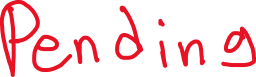 Application Deadline is in the month of January. KFC COLONEL’S SCHOLARS:The REACH Educational Grant Program® helps employees at participating KFC U.S. restaurants pursue their dreams of going to college. Employees of any age, any position, pursuing any degree can receive money to help them attend the accredited four-year or two-year college of their choice. The money can also be used at trade/vocational schools and for graduate study. KFC Restaurant General Managers, Assistant Managers, Shift Supervisors and Team Members may apply for college tuition assistance funds. Managers who are selected will receive $3,000 for the academic year; previous REACH Grant recipients receive $2,500 and first-time winners receive $2,000. Employee-students can reapply for the money each year.  For additional information, or to access the application, visit: https://programs.applyists.com/REACH/  More details inside linkKOSCIUSZKO FOUNDATION AWARDS FOR AMERICANS OF POLISH BACKGROUND:United States citizens of Polish descent and legal permanent residents (green card holders) of Polish descent who have a minimum GPA of 3.5.  Candidates may be undergraduate freshmen, undergraduate sophomores and undergraduate juniors at the time of application. Only one member per immediate family may receive a tuition scholarship during a given academic year.  This scholarship is not renewable; a candidate may receive this scholarship only once.https://www.thekf.org/kf/scholarships/tuition/science/ Application deadline is in January LAW ENFORCEMENT PERSONNEL DEPENDENTS GRANT PROGRAM:$300 to $2,500 ART COMPETITION awards. This program gives students the opportunity to display their artistic talents and their ideas on America and at the same time are eligible for funds to further their art education. Contact VFW Young America Patriotic Art Award, 406 W. 34ths St., Kansas City, MO 64111, (816) 561-8655. https://www.csac.ca.gov/law-enforcement-personnel-dependents-grant-program-lepd Applications are accepted throughout the academic yearMARINE CORPS SCHOLARSHIP FOUNDATION:The Marine Corps Scholarship Foundation provides financial assistance in the form of scholarships to deserving sons and daughters of current or former United States Marines in their pursuit of higher education.GPA of at least 2.00 (on a 4.00 scale)Family adjusted gross income for the 2019 tax year that does not exceed $103,000. Non-taxable allowances are not included in the adjusted gross income.Attending or planning to attend a college or career training school listed on the National Center for Education Statistic’s College Navigator website in the 2020-21 academic year. https://www.mcsf.org/apply/eligibility/More info on website NAPA RESEARCH AND EDUCATIONAL FOUNDATION SCHOLARSHIP:Applicants must be U.S. citizens who are enrolled full-time at an accredited postsecondary institution. They must be majoring in construction management, civil engineering or construction engineering. The applicant's school must offer at least one course on hot mix asphalt (HMA) technology. Selection is based on academic achievement, leadership potential, extracurricular involvements and stated career goals. Applications may be requested from the student's state National Asphalt Pavement Association representative. An application form and supporting materials are required. Website: http://www.asphaltpavement.org/ Contact:Russell SnyderCalifornia Asphalt Pavement AssociationP. O. Box 981300West Sacramento, CA 95798(916) 791-5044E-Mail:  rsnyder@californiapavements.orgDeadline and amounts variesNSCS FIRST IN THE FAMILY AWARD:NSCS is committed to supporting you on your journey to be the first in your family to complete your college degree.Through the First in the Family Scholarship, NSCS will award outstanding First-Generation students with $5,000 scholarships to help with tuition need.  https://nscs.org/nscs-scholarshipsNSCS MULTIPLE SCHOLARSHIPS https://nscs.org/nscs-scholarships/ NATIONAL ACTION COUNCIL FOR MINORITIES IN ENGINEERING:To be eligible for the NACME Scholars Program students must enroll and be pursing a degree in an engineering program at a partner university, be a URM, and maintain a minimum required GPA (from 2.5 – 2.8). For Fellowships, GPA requirements differ according to the fellowship. Academic performance criteria for NACME support differs somewhat for each student stream. High school seniors must be accepted by the university’s college of engineering (at the end of the freshman year, NACME assumes a minimum GPA of 2.5 on a scale of 4.0). Currently enrolled students must have completed a calculus, physics, or chemistry course, earning at least a “B,” and be accepted into engineering. Two-year community college transfers, i.e., those accepted for their third year of engineering study, must enter with at least a 2.7 cumulative GPA on a scale of a 4.0 and an Associate Degree in engineering science (or the equivalent program of study). For more information about the NACME’s Scholars (Block Grant) Program contact Dr. Chris Smith, Director, Scholarships and University Relations, at 914-539-4316, or email at  scholars@nacme.org https://www.nacme.org/scholarships NATIONAL AMPUTATION FOUNDATION SCHOLARSHIPS:The National Amputation Foundation is proud to offer scholarships to college students with a major limb amputation, who will be attending an accredited university as a full time student. A major limb amputation is described as loss of limb beginning at or above the wrist or ankle. The scholarship application period begins September 1st with a deadline of August 31st. The amount awarded is determined by the number of applicants.Application Deadline Varies http://nationalamputation.org/scholar1.html N.A.A.C.P. SCHOLARSHIP DIVISION:Eligibility for NAACP Scholarship is as follows:Must be a current member of the NAACP.Be a US citizen. Must be currently enrolled or accepted to an accredited college or university in the United States. Applicants are requested to apply online for the NAACP scholarship through partnership with UNCF by the given link:https://www.naacp.org/naacp-scholarships/ NATIONAL PRECAST ASSOCATION SCHOLARSHIP:Applicants must be high school seniors or undergraduate students who are enrolled in or planning to enroll in a program of study that is related to the building, construction or precast concrete industries. Selection is based on the overall strength of the application.https://precast.org/wp-content/uploads/2019/04/NPCA-Foundation-Scholarship-2020_int.pdf Application deadline is MarchTHE NATIONAL CO-OP SCHOLARSHIP PROGRAM: To qualify for this scholarship, students must: • Have a cumulative high school GPA of 3.5 or better on a 4.0 scale. • Apply for the 2018-2019 academic year at one of the WACE Partner Institutions listed. Applicants must be current high school seniors or transfers students. Please complete the National Co-op Scholarship Program Application including a typed one-page essay (200-words) describing why you have chosen to pursue a college cooperative education program and mail it to: WACE 600 Suffolk Street, Suite 503 Lowell, MA 01854 
For General Questions, please contact: Marty Ford at marty_ford@uml.edu https://www.waceinc.org/scholarship/ DEADLINE: Month of February NATIONAL EAGLE SCOUT ASSOCIATION SCHOLARSHIP:NESA merit scholarships are awarded to Eagle Scouts based on Scouting participation, character, and community service. Applicants must be graduating high school seniors or undergraduate college students no later than completion of their junior year.NESA scholarships are not available to students attending community colleges or any of the U.S. military academies because at these academies, expenses covered by the NESA scholarships are already paid by the U.S. government.Scholarship applicants must be members of the National Eagle Scout Association or submit a NESA membership application to be eligible for an award.Award: 1 student - $48k/4 students - $25k/1 student $50khttps://nesa.org/for-eagle-scouts/scholarships/ NATIONAL EAGLE SCOUT ASSOCIATION EMMETT J. DOERR MEMORIAL DISTINGUISED SCOUT SCHOLARSHIP:The National Catholic Committee on Scouting (NCCS) established the Emmett J. Doerr Memorial Distinguished Scout Scholarship to be awarded to six outstanding high school Catholic seniors who are Scouts in a BSA program and continuing their education in college. The Doerr family and the NCCS are continuing his legacy by offering $2,000 scholarships in his name to six distinguished Catholic Scouts. Application deadline is in Marchhttp://www.nccs-bsa.org/index.php/college-scholarshipNATIONAL ASSOCIATION OF HISPANIC JOURNALISTS:NAHJ scholarship opportunities are open to college-bound high school seniors, college undergraduates and graduate students pursuing careers in English or Spanish-language print, broadcast, digital or photojournalism. Students attending four-year colleges and community colleges in the Unites States and Puerto Rico with a GPA of 3.0 or better are eligible for the scholarships, which range from $1,500 – $5,000.After reviewing all information on the website, please contact Leslie-Anne Frank for any questions: lafrank@nahj.orgMultiple scholarships availableApplication deadline is in Marchhttps://www.blackpolice.org Application Deadline is in the month of June NATIONAL FEDERATION OF THE BLIND:Numerous scholarships from $1,800 to $10,000 for LEGALLY BLIND students who will attend full time, post secondary institution. Criteria are academic excellence in various areas of study, service to community and financial need. Contact, National Federation of the Blind Scholarship, 814 Fourth Avenue #200, Grinnell, IA 50112. https://www.nfb.org/programs-services/scholarships-and-awards/scholarship-program NATIONAL ITALIAN AMERICAN FOUNDATION:$2,500 - $12,000 award to entering college freshmen of ITALIAN descent. Simple application, short essays, and evidence of FINANCIAL NEED are required. Contact Education Director, NIAF, 1860 19th St. NW, Washington, DC 20009-5501.  https://www.niaf.org/programs/scholarships-overview/  NATIONAL PRESBYTERIAN COLLEGE SCHOLARSHIP:Offered by the Presbyterian Church to qualified PRESBYTERIAN YOUNG PEOPLE entering as college freshmen in any of the participating church-related colleges and other non-affiliated colleges as well. Approximately 150 awards from $500 to $1,400. Applicants must be members of the Presbyterian Church U.S.A. Contact College Scholarships, NPCS, room M042A, 100 Witherspoon St., Louisville, KY 40202-1396. (888) 728-7228, ext. 5745, FAX: (502) 569-8766. Applications are available after mid-August. Application Deadline is in the month of December https://www.presbyterianmission.org/ministries/theology-formation-and-evangelism/financialaid/undergraduate-opportunities/ NATIONAL SOCIETY OF THE DAUGHTERS OF THE AMERICAN REVOLUTION SCHOLARSHIPS:Awarded to a graduating high school senior in the upper one-third of his or her class, who will MAJOR IN AMERICAN HISTORY at a college or university. $8,000 to be awarded over a period of four years, $2,000 per year. NO AFFILIATION OR RELATIONSHIP WITH THE DAR IS NECESSARY TO QUALIFY FOR THIS SCHOLARSHIP but must be sponsored by a local DAR Chapter. Contact American History Scholarships, 1776 D Street N.W., Washington, D.C. 20006-5392, (202) 879-3292. Applications open in November https://www.dar.org/national-society/scholarships NATURAL REDHEAD SCHOLARSHIP:Requirements for this scholarship are as follows:Must be a Natural RedheadApplying to an accredited 2 or 4 year collegeReside in the United StatesA junior or senior in High SchoolHave a GPA above a 2.5Two photos of yourself for proof of your hair color. One from when you were a child, one from present day.High School transcript. Can be a photocopy. I don’t need you to go through your Guidance Counselors. However, must be as up to date as possible.If you know what school you are going to, please include that as well.For the third part of the Scholarship, it is up to you. Create something that represents what it means to be Redhead. This can be anything from an academic essay to a drawing or youtube video. Play to your strengths. It can be a funny story or an experience that was caused by being a Redhead. The more creative the better, but there is no wrong answerLink for more derails https://worldscholarshipforum.com/redhead-scholarship/ ORANGE COUNTY COMMUNITY FOUNDATION AWARDS:Unspecified number of awards to Orange County seniors who are completing their last three years of high school in Orange County and who intend to enroll in an accredited program of training through the OC community to foundation.. Recipients are SELECTED on basis of demonstrated record of community SERVICE and LEADERSHIP.A list of awards provided through this link below  https://oc-cf.academicworks.com PERFORMING ARTS SCHOLARSHIPS:Case Western Reserve University More than $2.5 Million in performing arts scholarships awarded and full tuition awards for majors in dance, music and theater. $10,000 for non-majors in dance, music, theater and art studio. Scholarships are available to first-year students starting in the Fall. Audition and portfolio submissions are required. For more details visit admission.case.edu Application deadline varieshttps://case.edu/admission/tuition-aid/scholarships PHI DELTA KAPPA, INC:  Scholarship grants ranging from $500 to $5,000 for students who plan to pursue a career in TEACHING. Selections based on scholastic achievement, school and community activities, recommendations and an essay. https://pdkintl.org/foundation/ HISPANIC SCHOLARSHIP FUNDThe Hispanic High School Scholarship Program is available to graduating high school seniors of Hispanic heritage with a minimum GPA of 3.0 (on a scale of 4.0). Students must have definite plans of attending a college or university the following fall semester after graduation. Students must be enrolled full-time at an accredited college or university to receive their scholarship. Applications will be available in October.  The deadline to apply is sometime in December.  Go to www.hsf.net or call 877-HSF-INFO for more information.PRINCETON UNIVERISTY TEN-MINUTE PLAY CONTEST:Eligibility for this annual playwriting contest is limited to students in the eleventh grade in the U.S. (or international equivalent of the eleventh grade). First Prize – $500 Second Prize – $250Third Prize – $100https://arts.princeton.edu/about/opportunities/high-school-contests/ten-minute-play-contest/ Application deadline is in MayRON BROWN SCHOLAR PROGRAM:A scholarship of $40,000 ($10,000/4 years) is available to those who demonstrate a STRONG SENSE of SOCIAL RESPONSIBILITY and willingness to EXTEND THEMSELVES TO OTHERS WHO ARE IN NEED. ELIGIBILTY:Must be Black/African American.Must excel academically.Must exhibit exceptional leadership potential.Must participate in community service activities.Demonstrate financial need.Be a US citizen or hold a permanent resident visa card.Be a current high school senior at the time of your application.  NOTE: Current college students are not eligible to apply.Contact Michael A. Mallory 1160 Pepsi Place, Suite 206, Charlottesville, VA 22901, (434) 964–1588, Fax (804) 964-1589 or visit  www.ronbrown.org    MCDONALD’S HACER NATIONAL SCHOLARSHIPREQUIREMENTS:You’re a high school seniorYou’re a legal U.S. residentYou’re younger than 21 years oldYou carry a minimum 3.0 GPAYou’re eligible to attend a two- or four-year college or university with a full-time course of studyYou’ll disclose other scholarship programs that you’ve applied forYou’ll enroll and attend an accredited institution in the academic year after your selection (verification needed, as scholarship funds are paid directly to the schools)You have at least one parent of Hispanic heritageAPPLICATIONS OPEN IN THE FALLhttps://www.mcdonalds.com/us/en-us/community/hacer/eligibility-and-requirements.html SAE ENGINEERING SCHOLARSHIP PROGRAM:One $1,000 scholarship is available to outstanding seniors planning to MAJOR IN ENGINEERING AND OTHER RELATED SCIENCES in a program accredited by the Accreditation Board for Engineering and Technology. Students must be Unites States citizens, have a least a 3.75 GPA, and rank in at least the 90th percentile in both verbal and math on the SAT. Visit https://www.sae.org/participate/scholarships/fred-m-young-sr-sae-engineering-scholarship for information.Application Deadline is in the month of MarchSCHOLAR-ATHLETE OF THE YEAR SCHOLARSHIP PROGRAM:  One male and one female statewide winner will each receive $5,000 as well as a visit to the State Capitol in Sacramento where they will be honored in front of the legislature. The California Interscholastic Federation is now delighted to invite applications for the CIF Scholar Athlete of the Year Scholarship Program. The prestigious program awards two (2) student-athletes based on excellence in athletics, academics, and character. The purpose of the CIF. Contest is to provide the opportunity to dramatically influence the actions of the athletic community. The two State winners (1 boy and 1 girl) will each receive a $5,000 scholarship. Applicants can download application form through https://www.cifstate.org/parents-students/awards_and_scholarships/scholar-athlete Application deadline is in February (Scholarship is available yearly)SCHOOLS FIRST SCHOLARSHIP: Schools First Federal Credit Union is offering a $500 scholarship to graduating high school seniors. Applicants must have their own Schools First FCU Membership, and have a 2.5 GPA or above. For more information and to access the application, please visit: www.schoolsfirstfcr.org/Application Deadline is in the month of January (Available yearly)SOUTHERN CALIFORNIA MOTHERS OF TWINS CLUB (SCMOTC): More than 25 scholarships ranging from $500-$1500 awarded to high school seniors OR college student twins, triplets, higher order of multiples and mothers of twins that are Southern California residents and planning to attend a college. Applicants must submit an application, current transcripts, 2 letters of recommendation, and a 300 word essay. Scholarships are awarded based on financial need, academic achievement, educational background, personal essay educational plan, letters of recommendation, and extracurricular activities. For more information, or to access the application, please contact: Scholarship Committee21092 Primrose LaneMission Viejo, CA 92691scholarship@scmomc.org949-300-2811SOUTHERN CALIFORNIA PGA FOUNDATION SCHOLARSHIP:Ten (10) scholarships of $5,000.00 payable to the chosen college or university.Awarded by the Southern California PGA Foundation Board of Directors.Recipient determined by the SCPGA Scholarship Selection Committee.CRITERIA: (1) Recipient must graduate high school by September 1, 2019, and enroll in an accredited two or four-year college or university, while requiring financial aid to do so; (2) MUST have outstanding personal character and leadership qualities. (3) Preference given to Southern California Residents & SCPGA Junior Tour Members Visit: https://scpga.com/foundation/scholarships-fundraising/ for more information (Scholarships available yearly)STOKES EDUCATIONAL SCHOLARSHIP PROGRAM:Stokes is open to high school seniors planning on majoring in computer science or computer/electrical engineering. As an NSA employee with the Stokes Program, you will attend college full-time, receive up to $30,000 per year for tuition and mandatory fees; and work during the summers at NSA for 12 weeks in areas that are related to your course of study. You'll acquire real-world experience and receive a year-round salary. Please note: must maintain a 3.0 on a 4.0 scale after your freshman year, if selected as a program participant, you are required to work in your area of study for NSA after your college graduation for at least one-and-one-half times the length of study. Contact: https://www.intelligencecareers.gov/icstudents.html SUNKIST GROWERS, A.W. BODINE MEMORIAL SCHOLARSHIP:  $1,000 to $2,000 scholarships, depending on financial condition and college costs. Seniors must have application pending at an accredited college or university next fall. Student MUST HAVE FAMILY OR PERSONAL INVOLVEMENT IN AGRICULTURAL PRODUCTION OR SERVICES. No restriction as to field of study. Selection based on GPA (3.0 minimum), SAT scores, 500 word essay, financial need and recommendations. Contact Administrator, Bodine-Sunkist Memorial Scholarship, Sunkist Growers, Inc., P.O. Box 7888, Van Nuys, CA 91409-7888, (818) 986-4800. https://scholarships.asu.edu/scholarship/31885 Application is updated yearly TUITION EXCHANGE SCHOLARSHIPS: Open to college bound students WHOSE PARENTS ARE FACULTY OR STAFF MEMBERS AT THE APPROXIMATELY 270 COLLEGES AND UNIVERSITIES that belong to the organization. The only access to these scholarships is through the designated liaison officer at the institution where the parent is employed. Contact Tuition Exchange officer at parent’s place of employment. Application Deadline varies VETERANS’ COLLEGE FEE WAIVER PROGRAM: A graduating senior must be the CHILD OF A US MILITARY VETERAN (inc. National Guard) who has a service-connected disability or who died because of one or who was killed while in the service. Student’s annual income including parental support may NOT exceed the national poverty level. Students must attend the UC, Cal State, or California Community College system. Fee waiver includes tuition and incidental fees. Contact local county veteran’s service office. Download an application at https://www.calvet.ca.gov Application Deadline Varies WASHINGTON CROSSING FOUNDATION SCHOLARSHIP 500 to $7500 scholarships to students planning a career in government or public service. Must submit a one page essay. Contact Washington Crossing Foundation, P.O. Box 503, Levittown, Pennsylvania, 19058-0503. More information at: www.gwcf.org  Application deadline is in JanuaryWOMEN’S WESTERN GOLF FOUNDATION:$2,000 annual scholarship to candidates bases on academic achievement, financial need, excellence of character, and involvement in the sport of golf. Skill or excellence in the sport of golf is no required. Preliminary applications must be submitted by March 1st. Preliminary applications can be obtained by writing to: Women's Western Golf Foundation, 2501 Patriot Boulevard, Glenview, IL 60026. For more information go to: https://wwgf.esfhost.com/wwgf-scholarship-applicationOpen website for more details YORBA LINDA WOMEN'S CLUB ACADEMIC SCHOLARSHIP:  $1,000 - $2000 Scholarship (Number of winners to be determined by the YLWC). Student must show proof of residence in one of the Placentia-Yorba Linda School District zip codes. Must be enrolled Senior attending an accredited high school for the entire 17-18 school year. Minimum of a 2.0 GPA and who will begin a trade school, junior college or college in the fall semester of 30189. 6 months of graduation from high school.  www.yorbalindawomansclub.org Application deadline March, 2020YORBA WOMEN’S CLUB VOCATIONAL SCHOLARSHIP:  $500 - $1,500 Scholarship (Number of winners to be determined by the YLWC). Student must show proof of residence in one of the Placentia-Yorba Linda School District zip codes. Must be enrolled Senior attending an accredited high school for the entire 17-18 school year. Minimum of a 2.0 GPA and who will begin a trade school, junior college or college in the fall semester of 30189. 6 months of graduation from high school.  www.yorbalindawomansclub.orgApplication deadline March, 2020